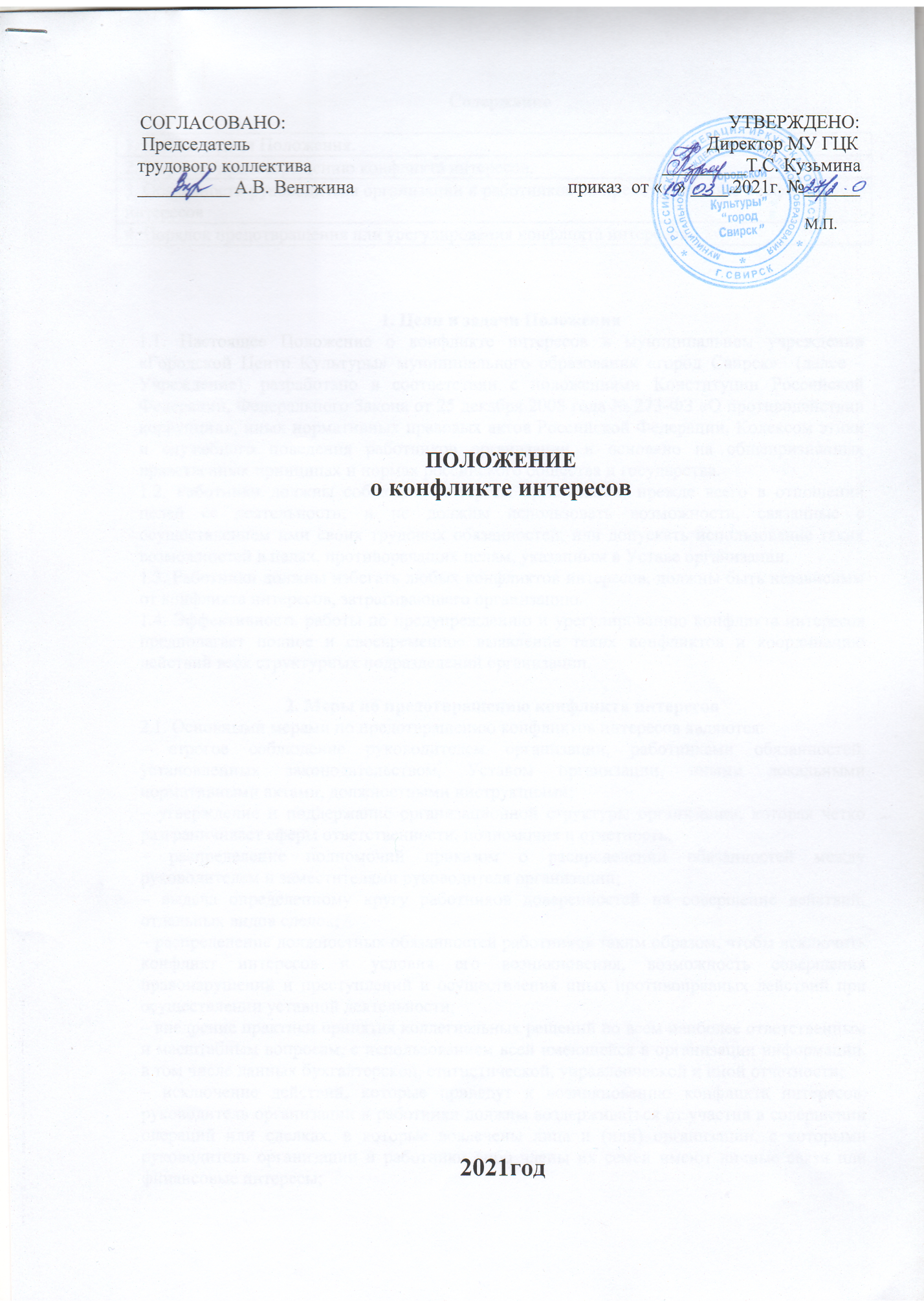 Содержание1. Цели и задачи Положения1.1. Настоящее Положение о конфликте интересов в муниципальном учреждении «Городской Центр Культуры» муниципального образования «город Свирск»  (далее – Учреждение), разработано в соответствии с положениями Конституции Российской Федерации, Федерального Закона от 25 декабря 2008 года № 273-ФЗ «О противодействии коррупции», иных нормативных правовых актов Российской Федерации, Кодексом этики и служебного поведения работников организации и основано на общепризнанных нравственных принципах и нормах российского общества и государства. 1.2. Работники должны соблюдать интересы организации, прежде всего в отношении целей ее деятельности, и не должны использовать возможности, связанные с осуществлением ими своих трудовых обязанностей, или допускать использование таких возможностей в целях, противоречащих целям, указанным в Уставе организации. 1.3. Работники должны избегать любых конфликтов интересов, должны быть независимы от конфликта интересов, затрагивающего организацию. 1.4. Эффективность работы по предупреждению и урегулированию конфликта интересов предполагает полное и своевременное выявление таких конфликтов и координацию действий всех структурных подразделений организации. 2. Меры по предотвращению конфликта интересов2.1. Основными мерами по предотвращению конфликтов интересов являются: – строгое соблюдение руководителем организации, работниками обязанностей, установленных законодательством, Уставом организации, иными локальными нормативными актами, должностными инструкциями; – утверждение и поддержание организационной структуры организации, которая четко разграничивает сферы ответственности, полномочия и отчетность; – распределение полномочий приказом о распределении обязанностей между руководителем и заместителями руководителя организации;– выдача определенному кругу работников доверенностей на совершение действий, отдельных видов сделок; – распределение должностных обязанностей работников таким образом, чтобы исключить конфликт интересов и условия его возникновения, возможность совершения правонарушений и преступлений и осуществления иных противоправных действий при осуществлении уставной деятельности; – внедрение практики принятия коллегиальных решений по всем наиболее ответственным и масштабным вопросам, с использованием всей имеющейся в организации информации, в том числе данных бухгалтерской, статистической, управленческой и иной отчетности; – исключение действий, которые приведут к возникновению конфликта интересов: руководитель организации и работники должны воздерживаться от участия в совершении операций или сделках, в которые вовлечены лица и (или) организации, с которыми руководитель организации и работники либо члены их семей имеют личные связи или финансовые интересы; – запрет на использование, а также передачу информации, которая составляет служебную или коммерческую тайну, для заключения сделок третьими лицами. 3. Обязанности руководителя организации и работников по предотвращению конфликта интересов3.1. В целях предотвращения конфликта интересов руководитель организации и работники обязаны: – исполнять обязанности с учетом разграничения полномочий, установленных локальными нормативными актами организации; – соблюдать требования законодательства Российской Федерации, Устава организации, локальных нормативных актов организации, настоящего Положения о конфликте интересов; – при принятии решений по кадровым, организационно-техническим, финансовым, материально-техническим вопросам, либо при подготовке проектов таких решений руководствоваться интересами организации без учета своих личных интересов, интересов своих родственников и друзей; – воздерживаться от совершения действий и принятия решений, которые могут привести к возникновению конфликтных ситуаций, в том числе не получать материальной и (или) иной выгоды в связи с осуществлением ими трудовых обязанностей;– уведомлять своего непосредственного руководителя о возникшем конфликте интересов или о возможности его возникновения, как только ему станет об этом известно, в письменной форме. – обеспечивать эффективность управления финансовыми, материальными и кадровыми ресурсами организации; – исключить возможность вовлечения организации, руководителя организации и работников в осуществление противоправной деятельности; – обеспечивать максимально возможную результативность при совершении сделок; – обеспечивать достоверность бухгалтерской отчетности и иной публикуемой информации; – своевременно рассматривать достоверность и объективность негативной информации об организации в средствах массовой информации и иных источниках, осуществлять своевременное реагирование по каждому факту появления негативной или недостоверной информации; – соблюдать нормы делового общения и принципы профессиональной этики в соответствии с Кодексом этики и служебного поведения работников организации; – предоставлять исчерпывающую информацию по вопросам, которые могут стать предметом конфликта интересов; – обеспечивать сохранность денежных средств и другого имущества организации; – обеспечить своевременное выявление конфликтов интересов на самых ранних стадиях их развития и внимательное отношение к ним со стороны организации, руководителя организации и работников. 4. Порядок предотвращения или урегулирования конфликта интересов4.1. Урегулирование (устранение) конфликтов интересов осуществляется комиссией по соблюдению требований к служебному поведению работников и урегулированию конфликта интересов 4.2. Работники должны без промедления сообщать о любых конфликтах интересов руководителю организации, с указанием его сторон и сути, и до получения рекомендаций избегать любых отношений или действий, которые могут помешать принятию объективных и честных решений. Выбор приемлемых процедур и метода устранения конфликта интересов в каждом конкретном случае зависит от характера самого конфликта. 4.3. Предотвращение или урегулирование конфликта интересов может состоять в: – ограничение доступа работника к конкретной информации, которая может затрагивать личные интересы работника; – добровольном отказе работника или его отстранение (постоянное или временное) от участия в обсуждении и процессе принятия решений по вопросам, которые находятся или могут оказаться под влиянием конфликта интересов; – пересмотре и изменении трудовых обязанностей работника; – временном отстранении работника от должности, если его личные интересы входят в противоречие с трудовыми обязанностями; – переводе работника на должность, предусматривающую выполнение трудовых обязанностей, не связанных с конфликтом интересов; – передаче работником принадлежащего ему имущества, являющегося основой возникновения конфликта интересов, в доверительное управление; – отказе работника от своего личного интереса, порождающего конфликт с интересами организации; – увольнении работника из организации по инициативе работника; – увольнении работника по инициативе работодателя за совершение дисциплинарного проступка, то есть за неисполнение или ненадлежащее исполнение работником по его вине возложенных на него трудовых обязанностей1. Цели и задачи Положения.2. Меры по предотвращению конфликта интересов.3. Обязанности руководителя организации и работников по предотвращению конфликта интересов4. Порядок предотвращения или урегулирования конфликта интересов